Charter 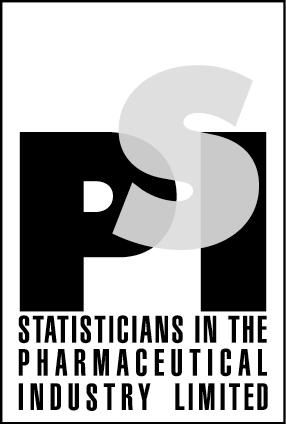 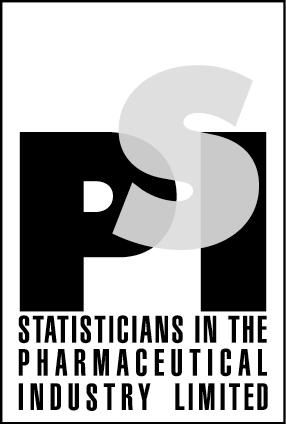 Application and Implementation of Methodologies in Statistics (AIMS) Special Interest GroupBackground:Statisticians and programmers need to continue to develop their technology toolkit and support industry enhancements.  These may cover:New analytical toolsEnhancement of existing analysis software packagesEvolution of industry data standards and guidelinesEvolutions in theoretical methodology are of little use without clear guidance on how to implement these improvements in industry-standard software. Aims:To support PSI Committees and PSI/EFSPI Special Interest Groups (SIGs) with the technological application and implementation of statistics.  To develop understanding of new analytical tools and approaches to share with PSI & EFSPI members via appropriate forums.  To ensure PSI & EFSPI members are supported with understanding the requirements for the implementation of industry data standards.  SIG:Craig McIlloney (PPD)Lyn Taylor (PRA)Chris Toffis (Amgen)+ 4 to 6 additional members neededCommunication Plan:The SIG will work with all other active PSI/EFSPI SIGs to: Understand the technology needs that exist for those groupsIdentify new areas where PSI & EFSPI could push for technology enhancementsIdentify opportunities to work with leading technology vendors to support PSI & EFSPI and industry needsIt is anticipated that one SIG member will join the regular meetings for key  SIGs identified as priorities by the PSI & EFSPI chairs.The SIG will therefore look to forge links with external bodies at the forefront of technology and data enhancements, supported by the PSI  Board of Directors and EFSPI Council, in order to enhance communication of ideas for PSI & EFSPI members and to promote PSI & EFSPI.The SIG itself will meet regularly (once every 2 months by TC and if required once a year F2F) to review progress of key items.Anticipated Outputs:As well as specifically supporting the SIGs the AIMS SIG will have the responsibility to ensure that PSI & EFSPI members are aware of enhancements to the tools and data standards available to them.If appropriate the SIG will look to run scientific meetings or sessions at the conference that are focused around technology and the implementation of statistical and analytical methodology.The initial focus will be to identify 2 or 3 areas where PSI & EFSPI have key needs in then focus on providing solutions for these.  Identification of 2-3 key areas in which the industry is best served by guidance on application or implementationLinks with key bodies/software providers in those areasCollated information on papers/vendors/software for these areasConference sessions/ webinars / best practice guidance Budget:The SIG will rely on host companies providing support and facilities for meetings free of charge and expenses incurred by members will usually be covered by their employer.   As the main meetings will be by TC it is anticipated that there will be no budget costs.